we need your voice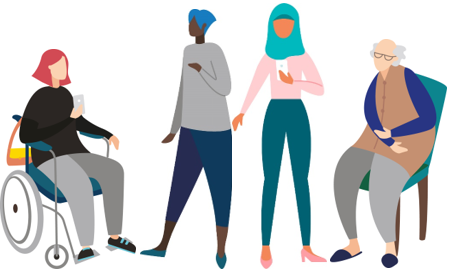 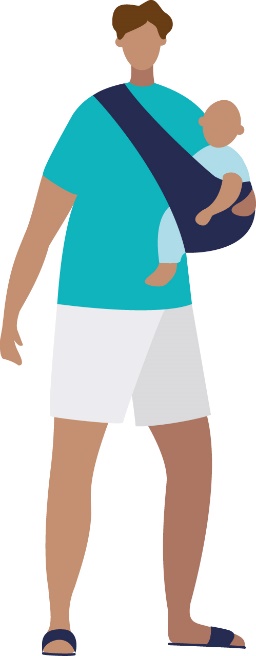 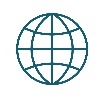 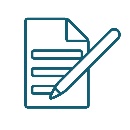 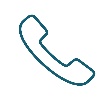 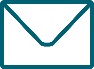 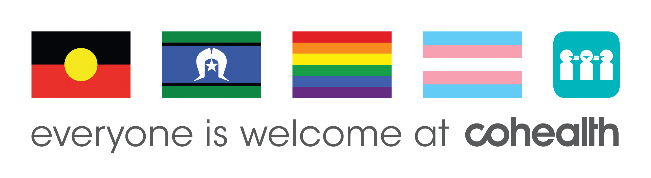 cohealth participation register  
cohealth wishes to identify members from our priority communities to do targeted projects and consultations when appropriate. If comfortable, please complete the following section.Do you identify with any of the following groups (you can select more than one)?:Living with a disabilityLiving with more than one health issue Experiencing unstable housing or homelessness Engaged in the criminal justice systemHave lived experience with mental healthAboriginal or Torres Strait Islander LGBTIQ+Refugee, asylum seeker or culturally diverse backgroundUnder the age of twenty-fiveAre a carer   Please nominate what activities you would like to participate in (you can select more than one):Workshops and focus groups on specific issuesRegular advisory group member  Advocacy Short surveys Working on projects Service improvement and design Speaking on panels or presentations  Reviewing and improving documents e.g. policies, flyers etc.Return to:Community Partnerships	participation@cohealth.org.au	
90 Maribyrnong St, Footscray
VIC 3011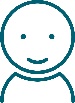 First name:Surname:Phone: Email:Address:Preferred language:Send information via (tick one):          Email                     Post